DIRETORIA DE ENSINO – REGIÃO DE PIRACICABANÚCLEO PEDAGÓGICOPauta formativa para Professores CoordenadoresVI Encontro de Formação de Professores Coordenadores                                                      04/08/2017TEMA: “Repensando e planejando a ação pedagógica”FOCO: Replanejamento escolar nos dias 31/08 e 01/09PÚBLICO-ALVO: Professores Coordenadores EFAF e EMSabemos das dificuldades enfrentadas pelas equipes escolares em incorporar e sistematizar o monitoramento das ações e seus resultados na escola. Monitorar o currículo, as aulas dos professores, as avaliações internas e externas, o Grêmio, e tantas outras ações não é tarefa simples, mas possível. O monitoramento destas ações traz informações importantes que se transformam em indicadores para serem utilizados. Temos escolas com excelentes práticas de gestão consolidadas, mas ainda encontramos aquelas com dificuldades na implementação de tais práticas.  Assim sendo, propomos uma reflexão sobre alguns procedimentos e promover a troca de boas práticas entre as equipes escolares. BREVE HISTÓRICO:07/02/2017:  I EncontroDocumento orientador: CGEB Com os pés em 2016 e o olhar em 2017Plano de Ação: 06 a 24 de fevereiro de 2017Apresentação das habilidades críticasFoco Aprendizagem Habilidades prioritárias de Matemática e Língua PortuguesaAAPIndicativo de Plano de Ação Anual 15/02/2017:  II EncontroDevolutivas individuais sobre o Plano de AçãoFoco Aprendizagem: dúvidas geraisHabilidades prioritárias de Matemática e Língua Portuguesa (EF e EM)Orientações para o Planejamento EscolarPlanejamento Escolar: 01 a 03 de marçoResultados, ações propostas, avanços e perspectivasRelatório das ações de fevereiro/201723/03/2017: III Encontro  Orientações e Construção coletiva do Plano de Trabalho da Coordenação Pedagógica19 e 20/04/2017: IV Encontro  Devolutivas individuais sobre os planos de trabalho25/05/2017: V EncontroO que é avaliar?O que fazer com meus resultados de avaliação?Avaliações internas e externasAAPMOMENTO ATUAL: ReplanejarOBJETIVOS: Monitoramento das ações escolares e seus resultadosRefletir sobre o Plano de Trabalho da Coordenação PedagógicaRetomar a importância do uso de indicadores de processo e resultados para criar ações corretivasPreparar o Replanejamento EscolarPlano de ação da escolaTendo em mãos o plano de ação da escola, o professor coordenador irá buscar informações e pensar nas decisões e ações do 1º semestre. Esta atividade subsidiará outros momentos da formação. O objetivo desta atividade é propiciar um momento de reflexão sobre as ações previstas/realizadas descritas no Plano de Ação.  Destacar no plano de ação da escola: Prioridades da escolaAções previstasResultados de aprendizagem (avaliações internas e AAP)As ações corretivas para o 2º semestreResponsáveis envolvidosResultado esperadoCada Professor Coordenador receberá o quadro síntese (abaixo) que irá subsidiar a reflexão. Os PCNPs irão auxiliar neste processo. Logo após a leitura e apontamentos, cada dupla de PCNP conduzirá os PC’s que estiverem em sua mesa para a reflexão acerca da sua realidade. Podem usar as seguintes perguntas ou outras que julgar pertinentes para o momento. Lembrando que não é um momento de socialização e discussão, mas de reflexão de cada PC – o PCNP deve fomentar essa reflexão:1- As fragilidades estão relacionadas às prioridades? Destaque os principais envolvidos?2- As ações previstas estão atendendo às necessidades de aprendizagem dos alunos? Elas contemplam a participação dos envolvidos?3- As ações previstas contemplam a participação da comunidade?4- Que habilidades os alunos estão desenvolvendo ou   deixando de aprender em cada turma, com cada professor, na escola como um todo.Quadro-síntese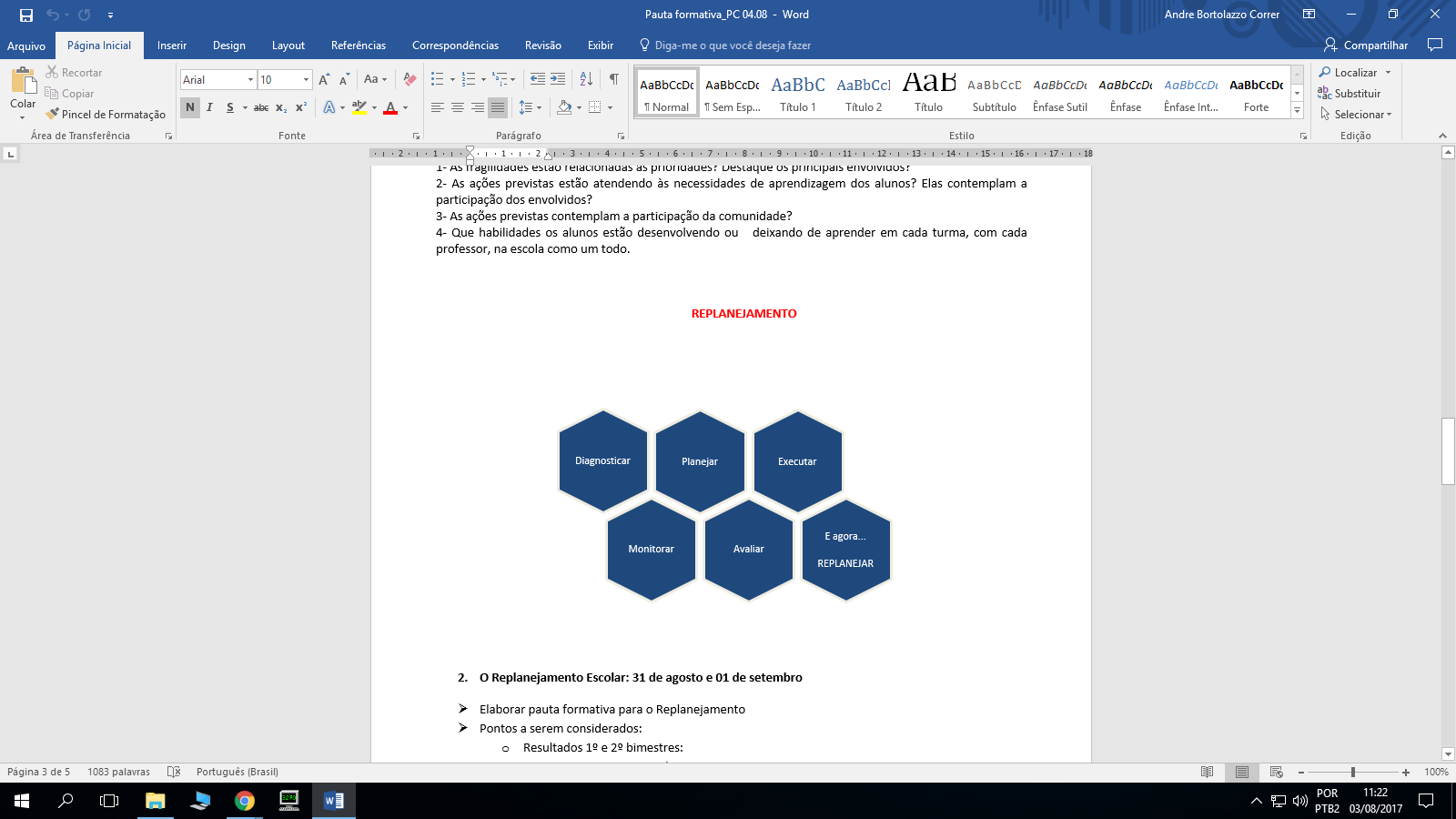 O Replanejamento Escolar: 31 de agosto e 01 de setembroElaborar pauta formativa para o ReplanejamentoPontos a serem considerados:Resultados 1º e 2º bimestres:  AAP - Foco Aprendizagem; Conselho de Classe: rendimento e frequência;Levantamento dos pontos de atenção (defasagens); Sistematização de relatórios de projetos desenvolvidos, observação de sala de aula e processo de recuperação contínua.O Replanejamento Escolar consiste num espaço de formação.Diante dos pontos de atenção levantados, a pauta para a reunião do Replanejamento deve considerar também os itens essenciais, abaixo, para a elaboração de uma formação significativa, que promova uma reflexão sobre as práticas desenvolvidas na escola:Acolhimento e sensibilizaçãoApresentar trajetória da formação em 2017Objetivos do ReplanejamentoApresentação da pauta Retomada do Plano de Trabalho da Coordenação PedagógicaAtividade: dividir em grupos e refletir sobre as prioridades e encaminhamentosSocializaçãoOficinas de habilidades da AAP: por áreaSistematizaçãoAvaliaçãoA pauta deverá garantir:um período para análise e discussão dos indicadores, apontados pelas fragilidades/potencialidades e relatórios de projetos desenvolvidos, observação de Sala de Aula realizados pela escola e processo de recuperação contínua / registros das ações realizadas;  um período para análise do Plano de Ação, verificando as prioridades elencadas, análise de processo, ações propostas pela escola e as devolutivas apontadas pela D.E.;um período para reflexão individual sobre o Plano de Ensino;um período para proposição de Ações Corretivas.Durante o Replanejamento:Iniciar o replanejamento privilegiando a pauta formativa, minimizando ou remanejando para outros momentos da escola as informações do cotidiano escolar.Executar a pauta, garantindo que todas as ações planejadas ocorram.Garantir a reelaboração do Plano de Ação com todos os ajustes realizados após a ação-reflexão-ação da equipe escolar e apontadas pelo grupo-escola.SUGESTÕES DE LEITURA DE APOIOCom os pés em 2016 e o olhar em 2017 (CGEB, 2016)Documento: Indagações sobre Currículo – Currículo e Avaliação (MEC, 2007)Comunicado CGEB-CIMA, de 21/07/2017 – 16ª AAPAplicação: 07 a 11/08Digitação: 07 a 18/08 DÚVIDASLEMBRETESJovens embaixadores (Rede 349 até 09/08Recuperação contínua – Aventuras do Currículo +  (Redes 267 e 346 – PCNP’s Sueli/Rita/ Meire)Decatlo (Rede 301/2017 – PCNPs Sueli/Rita) – até 18/08 – envio de pré projetoDesafios Matemáticos (Rede 241 e 256/2017 - PCNPs Sueli/Rita) – envio até 31/08Curso – Sala de Leitura (Rede 318/2017 – PCNP Márcia Sanches) Curso – Ed. Ambiental / APTA (Rede 342/2017 – PCNP Marly/Luciana) – inscrição até 07/08OT Língua Portuguesa – OJI Papéis (Rede 354/2017) Inscrições FUVEST – isenção  (Rede 369/2017)Próxima formação para Professores CoordenadoresOficinas de habilidades da AAP (16ª edição)Códigos e LinguagensCiências da NaturezaCiências HumanasData: 23 ou 24/08/2017 (9h às 12h)INTERVALO: 15 minutosGESTÃO DEMOCRÁTICA – PCNP João GambaroBom trabalho a todos!Prioridade de açãoAções previstasResultados alcançadosAções corretivasResponsáveisResultado esperadoEx. 1Alfabetização 6º anoMais Educação, recuperação contínua60% dos alunos não avançaram, segundo avaliação interna e AAPTrabalho em sala de leitura (projeto), atividades diferenciadas com agrupamentos produtivos, reuniões específicas com paisProfessor Coordenador, Professores do 6º ano, alunos, famíliaAvanço nos níveis de proficiência leitora e escritora de todos os alunos do 6º ano2345